Требуется редактирование файла robots.txt (отсутствуют указания индексации для поисковой системы Яндекс, некорректно указан путь карты сайта).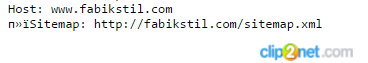 Не настроен 301 редирект на основное зеркало сайта. Необходимо настроить редирект. Необходимо поставить 301 редирект со страницы index.php на главную страницу сайта.Необходимо настроить редирект с / на без.Пример:http://fabikstil.com/katalog/http://fabikstil.com/katalogНеобходимо исправить ошибки, обнаруженные при валидации кода HTML. Список таких ошибок можно посмотреть по адресу: http://pr-cy.ru/open/4/domain/fabikstil.com/ Необходимо исправить ошибки, обнаруженные при валидации кода CSS. Список таких ошибок можно посмотреть по адресу: http://pr-cy.ru/open/11/domain/fabikstil.com/ Активный пункт меню не должен быть кликабельным. Т.к., данный пункт меню не должен быть ссылкой, чтобы страница не ссылалась сама на себя. Пример:	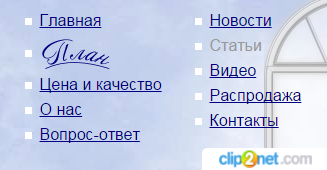 В данный момент открыт пункт меню “Статьи” после чего пункт меню становится некликабельным.Необходима реализация “Хлебных крошек”. Пример реализации: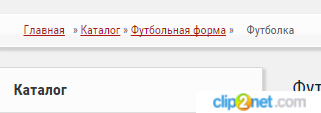 На сайте присутствуют битые ссылки. Наличие битых ссылок негативно отражается при ранжировании поисковыми системами. Пример ссылок:http://fabikstil.com/novosti/60-2012-09-19-07-30-24http://fabikstil.com/docs/Pismo%20PULP.pdfhttp://fabikstil.com/docs/td/PenoSTAR_Universal_Silicone_TDS.pdfhttp://fabikstil.com/docs/td/PenoSTAR_NEUTRAL_Silicone_TDS.pdfhttp://fabikstil.com/docs/Tempsi/Instuction%20Tempsi%20Granito.dochttp://fabikstil.com/docs/Tempsi/Instuction%20Tempsi%20Colore.dochttp://fabikstil.com/docs/Tempsi/Krimelte%20Tempsi%20RUS_edit.pptНеобходимо устранить дубли Title. Примеры страниц:Необходимо устранить дубли Description. Примеры страниц:Необходимо устранить дубли H1. Примеры страниц (список неполный):Необходимо устранить дубли keywords. Примеры страниц:На главной странице присутствует более одного заголовка h1. Данный заголовок должен употребляться только один раз на странице. В частности, на главной в этом заголовке должна быть отображена суть всего сайта. Главная страница содержит 4 некорректных заголовка H1: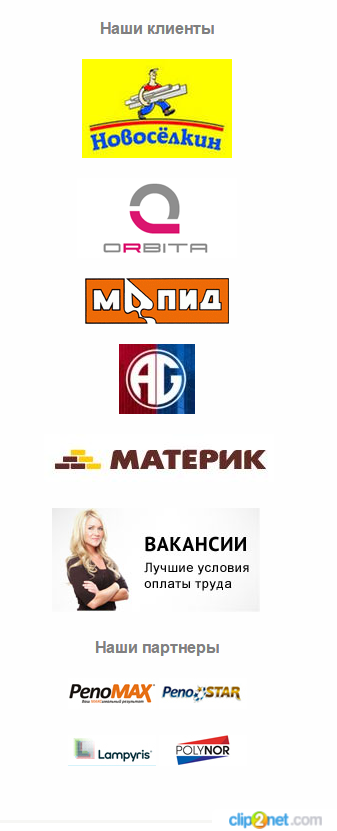 - Наши клиенты (необходимо изменить уровень заголовка или поместить в контейнерный тег).- Наши партнеры. (необходимо изменить уровень заголовка или поместить в контейнерный тег).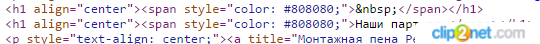 - Пустой заголовок. (Необходимо удалить).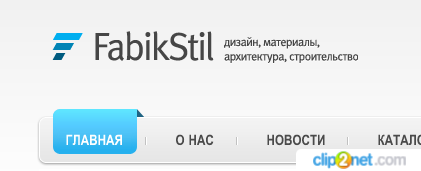 - Логотип оформлен картинкой, которая находится в заголовке. (необходимо поместить логотип в контейнерный тег).В поисковой выдаче присутствуют неинформативные файлы, которые необходимо закрыть от индексации, также присутствуют файлы разработки сайта, которые необходимо закрыть от индексации.На сайте обнаружены сквозные ссылки, ведущие на сторонние ресурсы. Данная ссылка уводит пользователя с сайта, тем самым увеличивая процент отказов, что негативно влияет на поведенческие факторы. Необходимо удалить, либо закрыть данные ссылки от индексации атрибутом rel=”nofollow”: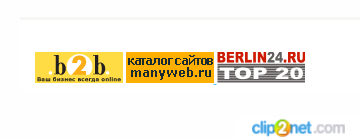 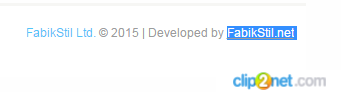 На страницах присутствуют ссылки на другие сайты, что негативно отражается на конверсии сайта, а также способствует утеканию веса страницы в глазах поисковых систем. Данные ссылки на страницах должны быть с атрибутом rel=”nofollow”, а по возможности удаленны со страниц. Пример ссылок:http://lampyris.by/http://germetik.penomax.com/http://manyweb.ru/http://manyweb.ru/manyweb_ru.gifhttp://www.b2b.by/images/b2b_by_01.pnghttp://www.youtube.com/v/e261sXorFns&hl=en&fs=1http://penomax.com/images/stories/pena/hi-tech.jpghttp://penomax.com/images/stories/pena/Penomax_pro65.jpghttp://penomax.com/images/stories/pena/Penomax_home.jpghttp://penomax.com/images/stories/pena/ochistitel.jpghttp://penomax.com/images/stories/pena/1FixFoam.gifhttp://minck24.ru/firm/images/ratingtop.gifhttp://penomax.com/images/stories/pena/penomax_delicate.jpghttp://ru.wikipedia.org/wiki/RALhttp://main-ip.ru/captcha.phphttp://penomax.com/images/stories/pena/penomax_mini_s.jpghttp://fonts.googleapis.com/css?family=Open+Sans:700,400,300&subset=latin,cyrillichttp://penomax.com/images/stories/pena/04.jpghttp://penomax.com/images/stories/pena/1FireStop.gifhttp://penomax.com/images/stories/pena/penomax_mega.jpghttp://penomax.com/images/stories/pena/penomax_extra_site.pnghttp://penomax.com/images/stories/pena/03.jpghttp://www.youtube.com/v/eWmHXoGaPo4&hl=en&fs=1http://penomax.com/images/stories/pena/02.jpghttp://www.youtube.com/v/V63BgC5yZxo&hl=en&fs=1http://www.youtube.com/v/OqXRRs_iJQg&hl=en&fs=1http://code.jquery.com/jquery-latest.min.jshttp://www.youtube.com/v/-p73RQBzJyY&hl=en&fs=1http://penomax.com/images/stories/pena/Penomax_pro50.jpgНа сайте присутствует неуникальный контент. Требуется уникализация контента на сайте. Примеры страниц: 	Средняя уникальность - 41%Уникальность текста на странице должна быть не мене 95%.Ссылка со страницы 404. Ссылок на странице 404 не найдено. При запросе страницы, которая не существует, сервер отображает стандартную страницу с ошибкой 404. Для удобства пользователей рекомендуется сделать уникальную 404 страницу. А также добавить на эту страницу обратную ссылку на сайт.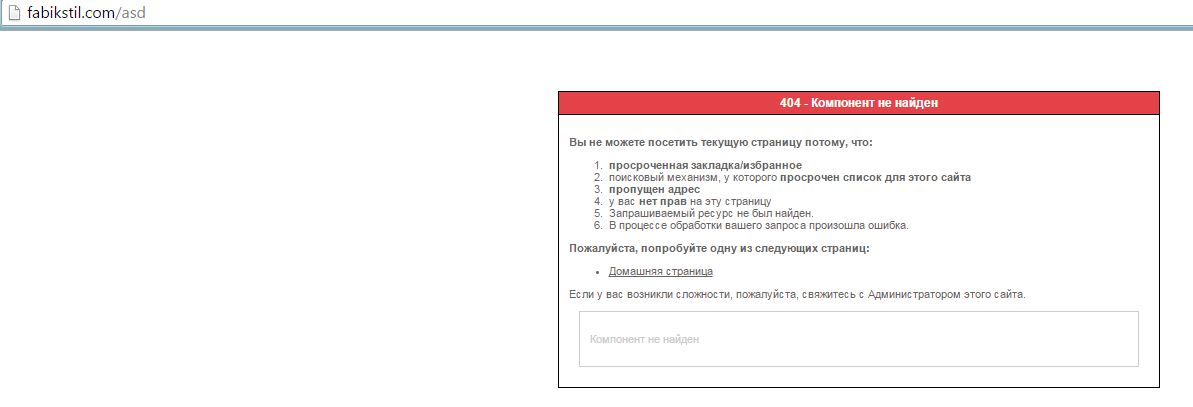 Требуется оптимизация изображений на сайте (отсутствуют или некорректно заполненные теги ALT).Требуется уникализация картинок на сайте. Скопированные картинки с других сайтов воспринимается поисковыми системами, как и неуникальный контент.Необходимо выполнение рекомендаций от поисковой системы Google https://developers.google.com/speed/pagespeed/insights/?hl=ru&url=fabikstil.com, для ускорения загрузки страницы сайта на мобильных устройствах.Необходимо выполнение рекомендаций от поисковой системы Google https://developers.google.com/speed/pagespeed/insights/?hl=ru&url=fabikstil.com&tab=desktop, для ускорения загрузки страницы сайта на персональных компьютерах.При нажатии на логотип происходит перенаправление на дубль главной страницы http://fabikstil.com/index.php, а должно на http://fabikstil.com/ (необходимо исправить путь ссылки).В разделе “Новости” отсутствует структура заголовков. Каждый заголовок имеет разный размер, также некоторые новости имеют дату создание, а другие нет.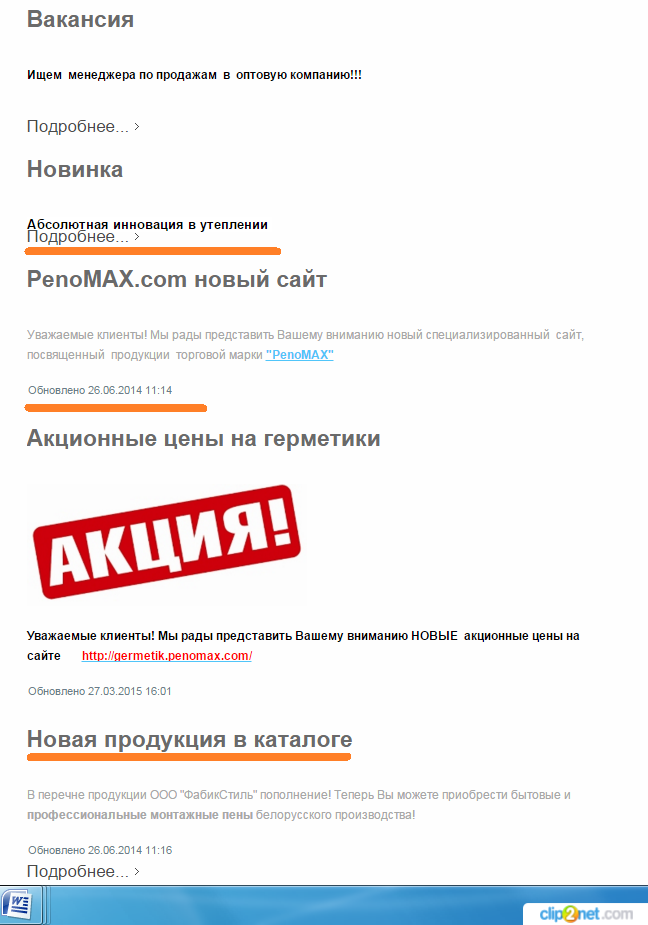 В разделе “Новости” происходит дублирование части текста из статей. Необходимо, чтобы описание к статье было уникальным. Пример: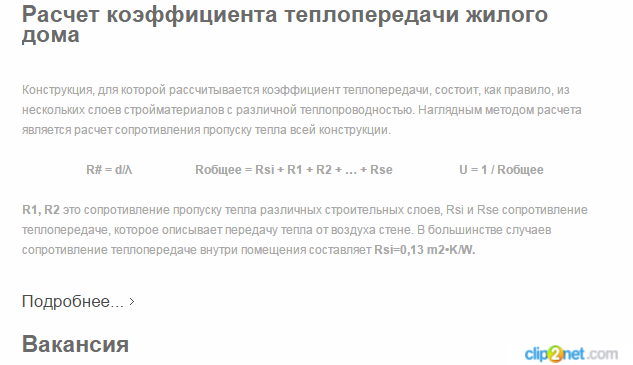 Фрагмент текста с раздела “Новости”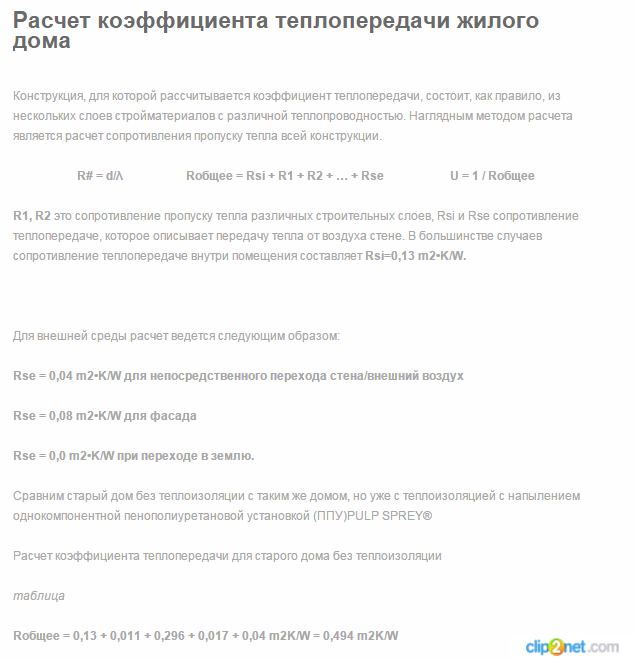 Фрагмент части текста со статьи http://fabikstil.com/novosti/81-2013-08-01-13-31-49Необходимо форматирование текста на страницах. Отсутствуют заголовки h1-h6, картинки, таблицы.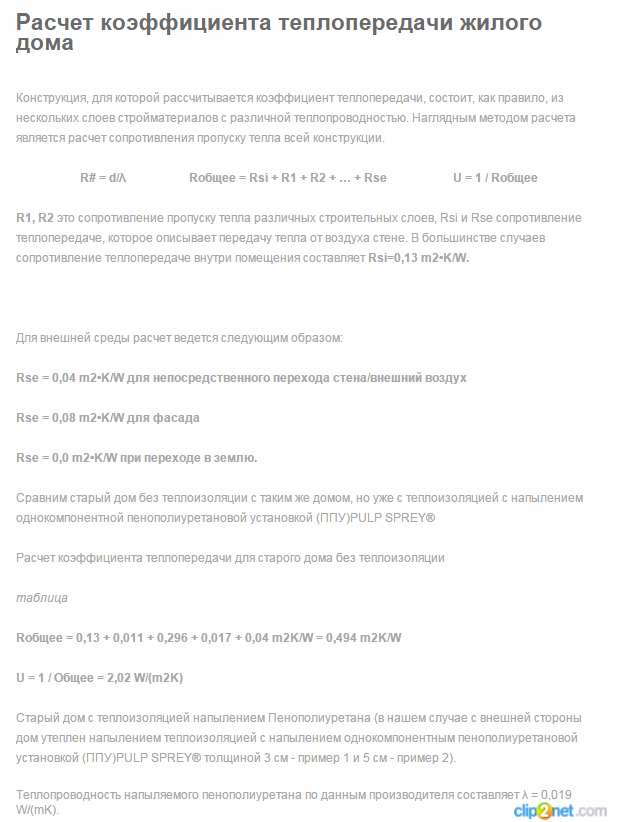 Страница http://fabikstil.com/novosti/81-2013-08-01-13-31-49Происходит дублирование контента на страницах сайта. Примеры: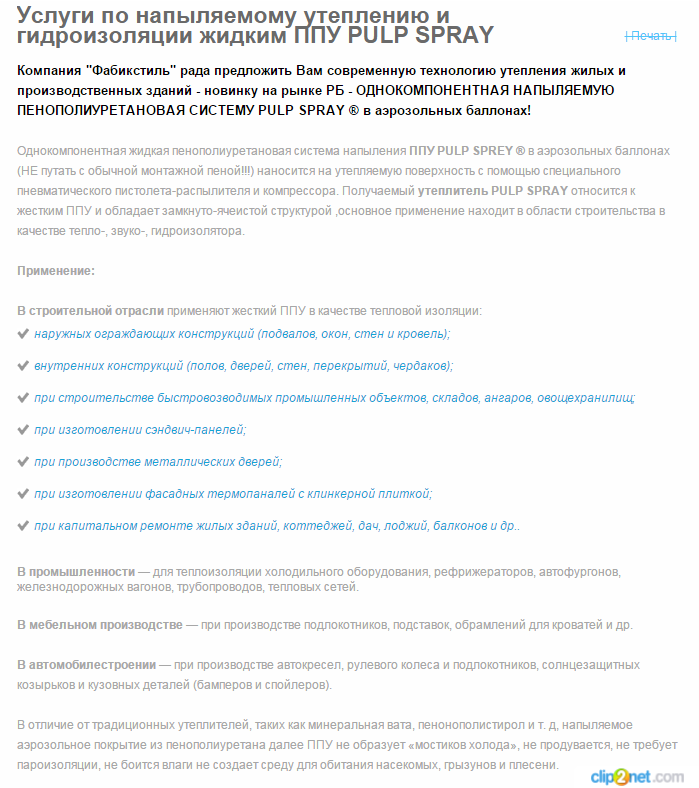 Страница http://fabikstil.com/shpatlevki-gruntovkaСтраница http://fabikstil.com/uslugi является копией страницы http://fabikstil.com/shpatlevki-gruntovka 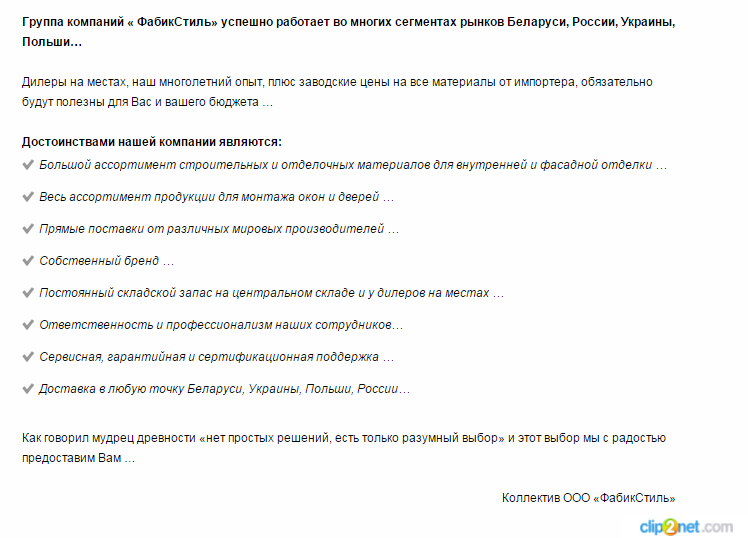 Страница http://fabikstil.com/katalog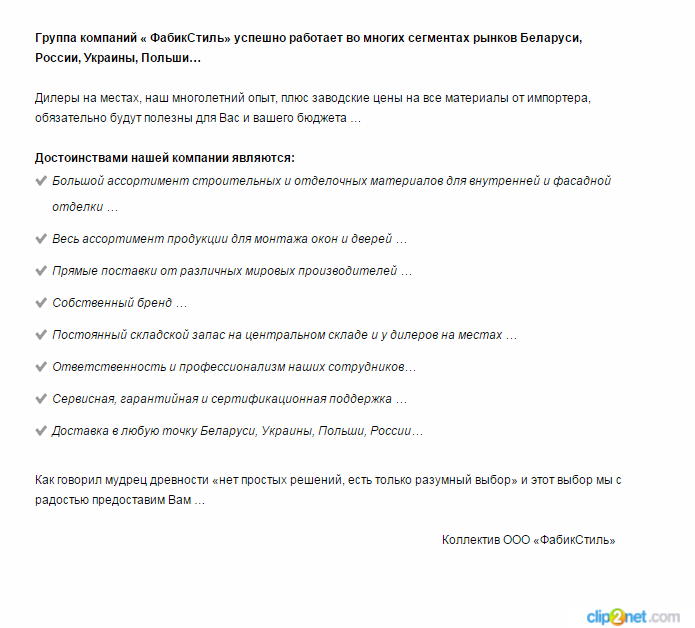 Страница http://fabikstil.com/o-nas, является копией страницы http://fabikstil.com/katalogНекорректно задан элемент <base>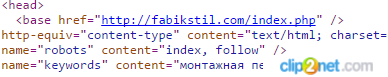 Требуется оптимизация мета-тегов на страницах сайта (мета-теги некорректно заполнены или не заполнены вообще).Требуется закрытие от индексации формы поиска.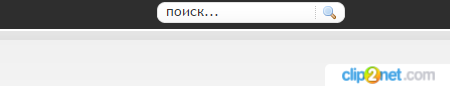 Требуется закрытие от индексации формы “Авторизация”.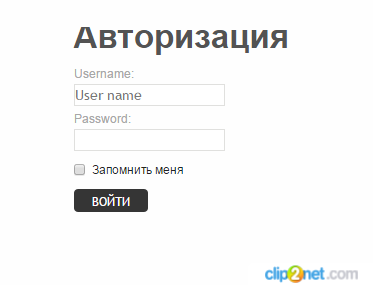 У сайта практически отсутствует, какая либо социальная активность.Ссылка на страница в Фейсбук не найдена.Сообщество Вконтакте не найдено.Ссылка на страница в Google+ не найдена.Ссылка на страница в Твиттер не найдена.Необходимо зарегистрировать сайт в базе тематических каталогов. Регистрация в каталогах может привести дополнительный трафик на сайт и положительно повлиять на ссылочную массу сайта.На данный момент, на сайт не ссылаются источники. Необходимо планомерно наращивать ссылочную массу.Сайт не является адаптированным под мобильные устройства.Необходимо полная реализация ЧПУ, а не частичная. Пример:Сайт не зарегистрирован в каталоге Dmoz. Регистрация сайта в данном каталоге является дополнительной возможностью привлечения целевых клиентов на сайт. Для регистрации сайта в данном каталоге будет составляться уникальное описание, и отправляться заявка, которая рассматривается в течение трех месяцев.Сайт отсутствует в Яндекс Каталоге. Регистрация в данном каталоге является платной, однако наличие сайта в Яндекс Каталоге положительно влияет на позиции сайта в Яндексе. Также считается дополнительной возможностью привлечь целевых клиентов на сайт.Сайт не зарегистрирован в Яндекс.Справочнике. Данные об организации из Яндекс.Справочника отображаются в выдаче Яндекса в ответ на запрос пользователя.Сайт не зарегистрирован в Google Maps. Данные об организации из Google Maps отображаются на карте google в ответ на запрос пользователя.URLTitlehttp://fabikstil.com/index.phpФабикстиль - монтажная пена, силиконовый герметик, акриловые герметики, жидкие гвозди, монтажные ленты, шпатлевки, грунтовка, подвесные потолки, светодиодные светильники, фасадные панели, напыляемый утеплитель, строительные плиты, penomax, peosil, profpur, ceresit, baumit, албес, knaufhttp://fabikstil.com/o-nasФабикстиль - монтажная пена, силиконовый герметик, акриловые герметики, жидкие гвозди, монтажные ленты, шпатлевки, грунтовка, подвесные потолки, светодиодные светильники, фасадные панели, напыляемый утеплитель, строительные плиты, penomax, peosil, profpur, ceresit, baumit, албес, knaufhttp://fabikstil.com/Фабикстиль - монтажная пена, силиконовый герметик, акриловые герметики, жидкие гвозди, монтажные ленты, шпатлевки, грунтовка, подвесные потолки, светодиодные светильники, фасадные панели, напыляемый утеплитель, строительные плиты, penomax, peosil, profpur, ceresit, baumit, албес, knaufhttp://fabikstil.com/index.php/polynorНапыляемый утеплитель Polynorhttp://fabikstil.com/polynor/94-polynorНапыляемый утеплитель Polynorhttp://fabikstil.com/polynorНапыляемый утеплитель Polynorhttp://fabikstil.com/pulp/49--pulp-Однокомпонентная пена PULP для теплоизоляцииhttp://fabikstil.com/pulpОднокомпонентная пена PULP для теплоизоляцииhttp://fabikstil.com/pulp/73----pulpПистолет для ППУhttp://fabikstil.com/pulp/73--pulpПистолет для ППУhttp://fabikstil.com/tempsi/56--tempsiФасадные панели Tempsihttp://fabikstil.com/tempsiФасадные панели TempsiURLDescriptionhttp://fabikstil.com/o-nasГруппа компаний « ФабикСтиль» - монтажная пена, силиконовый герметик, акриловые герметики, жидкие гвозди, монтажные ленты, шпатлевки, грунтовка, подвесные потолки, светодиодные светильники, однокомпонентная система напыления, фасадные панели, напыляемый утеплитель, строительные плиты, penomax, peosil, profpur, ceresit, baumit, албес, knauf http://fabikstil.com/katalogГруппа компаний « ФабикСтиль» - монтажная пена, силиконовый герметик, акриловые герметики, жидкие гвозди, монтажные ленты, шпатлевки, грунтовка, подвесные потолки, светодиодные светильники, однокомпонентная система напыления, фасадные панели, напыляемый утеплитель, строительные плиты, penomax, peosil, profpur, ceresit, baumit, албес, knauf http://fabikstil.com/lampyrisФабикстиль - первый импортер материалов для монтажа окон и дверей, строительной химии, подвесных потолков и светильников в Республике Беларусь.http://fabikstil.com/index.php/polynorФабикстиль - первый импортер материалов для монтажа окон и дверей, строительной химии, подвесных потолков и светильников в Республике Беларусь.http://fabikstil.com/videoФабикстиль - первый импортер материалов для монтажа окон и дверей, строительной химии, подвесных потолков и светильников в Республике Беларусь.http://fabikstil.com/tempsi/80-2013-07-23-11-35-19Фабикстиль - первый импортер материалов для монтажа окон и дверей, строительной химии, подвесных потолков и светильников в Республике Беларусь.http://fabikstil.com/polynorФабикстиль - первый импортер материалов для монтажа окон и дверей, строительной химии, подвесных потолков и светильников в Республике Беларусь.http://fabikstil.com/podvenye-potolki/55--qqФабикстиль - первый импортер материалов для монтажа окон и дверей, строительной химии, подвесных потолков и светильников в Республике Беларусь.http://fabikstil.com/montazhnaya-penaФабикстиль - первый импортер материалов для монтажа окон и дверей, строительной химии, подвесных потолков и светильников в Республике Беларусь.http://fabikstil.com/component/user/resetФабикстиль - первый импортер материалов для монтажа окон и дверей, строительной химии, подвесных потолков и светильников в Республике Беларусь.http://fabikstil.com/tempsiФабикстиль - первый импортер материалов для монтажа окон и дверей, строительной химии, подвесных потолков и светильников в Республике Беларусь.http://fabikstil.com/pulpФабикстиль - первый импортер материалов для монтажа окон и дверей, строительной химии, подвесных потолков и светильников в Республике Беларусь.http://fabikstil.com/tempsi/79-2013-07-23-11-31-54Фабикстиль - первый импортер материалов для монтажа окон и дверей, строительной химии, подвесных потолков и светильников в Республике Беларусь.http://fabikstil.com/montazhnye-lentyФабикстиль - первый импортер материалов для монтажа окон и дверей, строительной химии, подвесных потолков и светильников в Республике Беларусь.http://fabikstil.com/germetikiФабикстиль - первый импортер материалов для монтажа окон и дверей, строительной химии, подвесных потолков и светильников в Республике Беларусь.http://fabikstil.com/novosti/63-polynorФабикстиль - первый импортер материалов для монтажа окон и дверей, строительной химии, подвесных потолков и светильников в Республике Беларусь.http://fabikstil.com/podvenye-potolkiФабикстиль - первый импортер материалов для монтажа окон и дверей, строительной химии, подвесных потолков и светильников в Республике Беларусь.http://fabikstil.com/kontaktyФабикстиль - первый импортер материалов для монтажа окон и дверей, строительной химии, подвесных потолков и светильников в Республике Беларусь.http://fabikstil.com/novostiФабикстиль - первый импортер материалов для монтажа окон и дверей, строительной химии, подвесных потолков и светильников в Республике Беларусь.http://fabikstil.com/polynor/95-how-to-use-polynorPolynorhttp://fabikstil.com/polynor/96-photo-polynorPolynorhttp://fabikstil.com/shpatlevki-gruntovkaУслуги по напыляемому утеплению и гидроизоляции жидким ППУ PULP SPRAYhttp://fabikstil.com/uslugiУслуги по напыляемому утеплению и гидроизоляции жидким ППУ PULP SPRAYhttp://fabikstil.com/pulp/73----pulpпистолет для нанесения ППУhttp://fabikstil.com/pulp/73--pulpпистолет для нанесения ППУhttp://fabikstil.com/index.phpФабикстиль - монтажная пена, силиконовый герметик, акриловые герметики, жидкие гвозди, монтажные ленты, шпатлевки, грунтовка, подвесные потолки, светодиодные светильники, фасадные панели, напыляемый утеплитель, строительные плиты, penomax, peosil, profpur, ceresit, baumit, албес, knaufhttp://fabikstil.com/Фабикстиль - монтажная пена, силиконовый герметик, акриловые герметики, жидкие гвозди, монтажные ленты, шпатлевки, грунтовка, подвесные потолки, светодиодные светильники, фасадные панели, напыляемый утеплитель, строительные плиты, penomax, peosil, profpur, ceresit, baumit, албес, knaufhttp://fabikstil.com/germetiki/86-penostar-universal-310PenoSATR Universal Silicone 310 мл - герметик силиконовый универсальный.http://fabikstil.com/germetiki/85-penostar-universal-310PenoSATR Universal Silicone 310 мл - герметик силиконовый универсальный.http://fabikstil.com/montazhnye-lenty/41-2012-03-04-18-52-01Уплотнительная и шумопоглощающая бутилкаучуковая самоклеющаяся лента «Герметекс ЛМ из»URLH1http://fabikstil.com/novostiImghttp://fabikstil.com/novosti/4-news2Imghttp://fabikstil.com/novosti/3-news1Imghttp://fabikstil.com/kontaktyImghttp://fabikstil.com/novosti/81-2013-08-01-13-31-49Imghttp://fabikstil.com/novosti/63-polynorImgURLkeywordshttp://fabikstil.com/montazhnye-lenty/53-2012-03-04-19-22-34Уплотнительная и шумопоглощающая бутилкаучуковая самоклеющаяся лента «Герметекс ЛМ из»http://fabikstil.com/montazhnye-lenty/41-2012-03-04-18-52-01Уплотнительная и шумопоглощающая бутилкаучуковая самоклеющаяся лента «Герметекс ЛМ из»http://fabikstil.com/tempsi/56--tempsiСтроительные плиты Tempsi Zoccolo и Tempsi Granitohttp://fabikstil.com/tempsi/58-tempsi-granitoСтроительные плиты Tempsi Granitohttp://fabikstil.com/tempsi/59-tempsi-coloreСтроительные плиты Tempsi Colorehttp://fabikstil.com/lampyris/69--lmprs595Светильники LMPRS.Road-80, светильники LMPRS.Road-80 купитьhttp://fabikstil.com/lampyris/71--lmprs595Светильники LMPRS.Road-160, светильники LMPRS.Road-160 купитьhttp://fabikstil.com/novosti/4-news2профессиональные монтажные пены белорусского производства, монтажная пена, силиконовый герметик, акриловые герметики, жидкие гвозди, монтажные ленты, шпатлевки, грунтовка, подвесные потолки, светодиодные светильники, однокомпонентная система напыления, фасадные панели, напыляемый утеплитель, строительные плиты, penomax, peosil, profpur, ceresit, baumit, албес, knaufhttp://fabikstil.com/lampyris/67--lmprs595Потолочные светильники LMPRS.Smart - 600http://fabikstil.com/lampyris/68--lmprs595Потолочные светильники LMPRS.Smart - 1200http://fabikstil.com/lampyris/66--lmprs595Потолочные светильники LMPRS.R-240http://fabikstil.com/lampyris/65--lmprs595Потолочные светильники LMPRS.R-180http://fabikstil.com/lampyris/78--lmprs595Потолочные светильники LMPRS.FL.595http://fabikstil.com/lampyris/47--lmprs595Потолочные светильники LMPRS.595http://fabikstil.com/lampyris/48--lmprs595Потолочные светильники LMPRS.315http://fabikstil.com/lampyris/62--lmprs595Потолочные светильники LMPRS.1155http://fabikstil.com/pulp/74--aircast-4-50lb30Поршневой компрессор Aircast СБ4/С-50.LB30http://fabikstil.com/montazhnaya-pena/26-penomax-65l-extraПолиуретановая пистолетная монтажная пена для зимних условий PenoMAX 65L Extrahttp://fabikstil.com/pulp/73--pulpпистолет для нанесения ППУhttp://fabikstil.com/pulp/73----pulpпистолет для нанесения ППУhttp://fabikstil.com/montazhnye-lenty/43-2012-03-04-19-07-55Пароизоляционная лента Герметекс ЛМз Alumhttp://fabikstil.com/montazhnye-lenty/52-2012-03-04-18-45-53Пароизоляционная лента «Герметекс ЛМ з» Anticondensat (В1)http://fabikstil.com/montazhnye-lenty/44-2012-03-04-19-17-32Пароизоляционная бутилкаучуковая самоклеящаяся лента «Герметекс ЛМ дуб»http://fabikstil.com/tempsi/57-tempsi-zoccoloПанели Tempsi Zoccolohttp://fabikstil.com/montazhnaya-pena/89-penostar-70l-ultimateОднокомпонентная профессиональная полиуретановая пена PenoSTAR ULTIMATE 70L GunFoam PRO All Season /900 mlhttp://fabikstil.com/montazhnaya-pena/90-penostar-70l-ultimateОднокомпонентная профессиональная полиуретановая пена PenoSTAR OPTIMA 65 L GunFoam PRO All Season /750 mlhttp://fabikstil.com/montazhnaya-pena/92-penostar-onewindowОднокомпонентная профессиональная полиуретановая пена PenoSTAR OPTIMA 65 L GunFoam PRO All Season /750 mlhttp://fabikstil.com/pulp/49--pulp-Однокомпонентная пена PULP для теплоизоляцииhttp://polynor.fabikstil.com/Напыляемый утеплитель ППУ,Polynor,Полинор,утеплитель Poynor,утеплитель +для стен,утеплитель +для труб,утеплитель +для стен !снаружи,утеплитель +для стен !снаружи !своими !руками,материал +для утепления стен,утеплитель +для крыши,утеплитель !цена, утеплитель +для кровлиhttp://fabikstil.com/montazhnaya-pena/30-penomax-relaxfixМонтажный клей Penomax RelaxFixhttp://fabikstil.com/novostiмонтажная пена,силиконовый герметик,акриловые герметики,жидкие гвозди,монтажные ленты,шпатлевки,грунтовка,подвесные потолки,светодиодные светильники,однокомпонентная система напыления,фасадные панели,напыляемый утеплитель,строительные плиты,penomax,peosil,profpur,ceresit,baumit,албес,knauf,вентилируемый фасад,реечные подвесные потолки,стеклообоиhttp://fabikstil.com/kontaktyмонтажная пена,силиконовый герметик,акриловые герметики,жидкие гвозди,монтажные ленты,шпатлевки,грунтовка,подвесные потолки,светодиодные светильники,однокомпонентная система напыления,фасадные панели,напыляемый утеплитель,строительные плиты,penomax,peosil,profpur,ceresit,baumit,албес,knauf,вентилируемый фасад,реечные подвесные потолки,стеклообоиhttp://fabikstil.com/podvenye-potolkiмонтажная пена,силиконовый герметик,акриловые герметики,жидкие гвозди,монтажные ленты,шпатлевки,грунтовка,подвесные потолки,светодиодные светильники,однокомпонентная система напыления,фасадные панели,напыляемый утеплитель,строительные плиты,penomax,peosil,profpur,ceresit,baumit,албес,knauf,вентилируемый фасад,реечные подвесные потолки,стеклообоиhttp://fabikstil.com/polynorмонтажная пена,силиконовый герметик,акриловые герметики,жидкие гвозди,монтажные ленты,шпатлевки,грунтовка,подвесные потолки,светодиодные светильники,однокомпонентная система напыления,фасадные панели,напыляемый утеплитель,строительные плиты,penomax,peosil,profpur,ceresit,baumit,албес,knauf,вентилируемый фасад,реечные подвесные потолки,стеклообоиhttp://fabikstil.com/podvenye-potolki/55--qqмонтажная пена,силиконовый герметик,акриловые герметики,жидкие гвозди,монтажные ленты,шпатлевки,грунтовка,подвесные потолки,светодиодные светильники,однокомпонентная система напыления,фасадные панели,напыляемый утеплитель,строительные плиты,penomax,peosil,profpur,ceresit,baumit,албес,knauf,вентилируемый фасад,реечные подвесные потолки,стеклообоиhttp://fabikstil.com/montazhnaya-penaмонтажная пена,силиконовый герметик,акриловые герметики,жидкие гвозди,монтажные ленты,шпатлевки,грунтовка,подвесные потолки,светодиодные светильники,однокомпонентная система напыления,фасадные панели,напыляемый утеплитель,строительные плиты,penomax,peosil,profpur,ceresit,baumit,албес,knauf,вентилируемый фасад,реечные подвесные потолки,стеклообоиhttp://fabikstil.com/component/user/resetмонтажная пена,силиконовый герметик,акриловые герметики,жидкие гвозди,монтажные ленты,шпатлевки,грунтовка,подвесные потолки,светодиодные светильники,однокомпонентная система напыления,фасадные панели,напыляемый утеплитель,строительные плиты,penomax,peosil,profpur,ceresit,baumit,албес,knauf,вентилируемый фасад,реечные подвесные потолки,стеклообоиhttp://fabikstil.com/tempsiмонтажная пена,силиконовый герметик,акриловые герметики,жидкие гвозди,монтажные ленты,шпатлевки,грунтовка,подвесные потолки,светодиодные светильники,однокомпонентная система напыления,фасадные панели,напыляемый утеплитель,строительные плиты,penomax,peosil,profpur,ceresit,baumit,албес,knauf,вентилируемый фасад,реечные подвесные потолки,стеклообоиhttp://fabikstil.com/pulpмонтажная пена,силиконовый герметик,акриловые герметики,жидкие гвозди,монтажные ленты,шпатлевки,грунтовка,подвесные потолки,светодиодные светильники,однокомпонентная система напыления,фасадные панели,напыляемый утеплитель,строительные плиты,penomax,peosil,profpur,ceresit,baumit,албес,knauf,вентилируемый фасад,реечные подвесные потолки,стеклообоиhttp://fabikstil.com/tempsi/79-2013-07-23-11-31-54монтажная пена,силиконовый герметик,акриловые герметики,жидкие гвозди,монтажные ленты,шпатлевки,грунтовка,подвесные потолки,светодиодные светильники,однокомпонентная система напыления,фасадные панели,напыляемый утеплитель,строительные плиты,penomax,peosil,profpur,ceresit,baumit,албес,knauf,вентилируемый фасад,реечные подвесные потолки,стеклообоиhttp://fabikstil.com/montazhnye-lentyмонтажная пена,силиконовый герметик,акриловые герметики,жидкие гвозди,монтажные ленты,шпатлевки,грунтовка,подвесные потолки,светодиодные светильники,однокомпонентная система напыления,фасадные панели,напыляемый утеплитель,строительные плиты,penomax,peosil,profpur,ceresit,baumit,албес,knauf,вентилируемый фасад,реечные подвесные потолки,стеклообоиhttp://fabikstil.com/germetikiмонтажная пена,силиконовый герметик,акриловые герметики,жидкие гвозди,монтажные ленты,шпатлевки,грунтовка,подвесные потолки,светодиодные светильники,однокомпонентная система напыления,фасадные панели,напыляемый утеплитель,строительные плиты,penomax,peosil,profpur,ceresit,baumit,албес,knauf,вентилируемый фасад,реечные подвесные потолки,стеклообоиhttp://fabikstil.com/novosti/63-polynorмонтажная пена,силиконовый герметик,акриловые герметики,жидкие гвозди,монтажные ленты,шпатлевки,грунтовка,подвесные потолки,светодиодные светильники,однокомпонентная система напыления,фасадные панели,напыляемый утеплитель,строительные плиты,penomax,peosil,profpur,ceresit,baumit,албес,knauf,вентилируемый фасад,реечные подвесные потолки,стеклообоиhttp://fabikstil.com/lampyrisмонтажная пена,силиконовый герметик,акриловые герметики,жидкие гвозди,монтажные ленты,шпатлевки,грунтовка,подвесные потолки,светодиодные светильники,однокомпонентная система напыления,фасадные панели,напыляемый утеплитель,строительные плиты,penomax,peosil,profpur,ceresit,baumit,албес,knauf,вентилируемый фасад,реечные подвесные потолки,стеклообоиhttp://fabikstil.com/index.php/polynorмонтажная пена,силиконовый герметик,акриловые герметики,жидкие гвозди,монтажные ленты,шпатлевки,грунтовка,подвесные потолки,светодиодные светильники,однокомпонентная система напыления,фасадные панели,напыляемый утеплитель,строительные плиты,penomax,peosil,profpur,ceresit,baumit,албес,knauf,вентилируемый фасад,реечные подвесные потолки,стеклообоиhttp://fabikstil.com/videoмонтажная пена,силиконовый герметик,акриловые герметики,жидкие гвозди,монтажные ленты,шпатлевки,грунтовка,подвесные потолки,светодиодные светильники,однокомпонентная система напыления,фасадные панели,напыляемый утеплитель,строительные плиты,penomax,peosil,profpur,ceresit,baumit,албес,knauf,вентилируемый фасад,реечные подвесные потолки,стеклообоиhttp://fabikstil.com/tempsi/80-2013-07-23-11-35-19монтажная пена,силиконовый герметик,акриловые герметики,жидкие гвозди,монтажные ленты,шпатлевки,грунтовка,подвесные потолки,светодиодные светильники,однокомпонентная система напыления,фасадные панели,напыляемый утеплитель,строительные плиты,penomax,peosil,profpur,ceresit,baumit,албес,knauf,вентилируемый фасад,реечные подвесные потолки,стеклообоиhttp://fabikstil.com/монтажная пена, силиконовый герметик, акриловые герметики, жидкие гвозди, монтажные ленты, шпатлевки, грунтовка, подвесные потолки, светодиодные светильники, однокомпонентная система напыления, фасадные панели, напыляемый утеплитель, строительные плиты, penomax, peosil, profpur, ceresit, baumit, албес, knaufhttp://fabikstil.com/skachatмонтажная пена, силиконовый герметик, акриловые герметики, жидкие гвозди, монтажные ленты, шпатлевки, грунтовка, подвесные потолки, светодиодные светильники, однокомпонентная система напыления, фасадные панели, напыляемый утеплитель, строительные плиты, penomax, peosil, profpur, ceresit, baumit, албес, knaufhttp://fabikstil.com/katalogмонтажная пена, силиконовый герметик, акриловые герметики, жидкие гвозди, монтажные ленты, шпатлевки, грунтовка, подвесные потолки, светодиодные светильники, однокомпонентная система напыления, фасадные панели, напыляемый утеплитель, строительные плиты, penomax, peosil, profpur, ceresit, baumit, албес, knaufhttp://fabikstil.com/o-nasмонтажная пена, силиконовый герметик, акриловые герметики, жидкие гвозди, монтажные ленты, шпатлевки, грунтовка, подвесные потолки, светодиодные светильники, однокомпонентная система напыления, фасадные панели, напыляемый утеплитель, строительные плиты, penomax, peosil, profpur, ceresit, baumit, албес, knaufhttp://fabikstil.com/novosti/101--penomaxcom-монтажная пена, силиконовый герметик, акриловые герметики, жидкие гвозди, монтажные ленты, шпатлевки, грунтовка, подвесные потолки, светодиодные светильники, однокомпонентная система напыления, фасадные панели, напыляемый утеплитель, строительные плиты, penomax, peosil, profpur, ceresit, baumit, албес, knaufhttp://fabikstil.com/polynor/94-polynorмонтажная пена, силиконовый герметик, акриловые герметики, жидкие гвозди, монтажные ленты, шпатлевки, грунтовка, подвесные потолки, светодиодные светильники, однокомпонентная система напыления, фасадные панели, напыляемый утеплитель, строительные плиты, penomax, peosil, profpur, ceresit, baumit, албес, knaufhttp://fabikstil.com/polynor/96-photo-polynorмонтажная пена, силиконовый герметик, акриловые герметики, жидкие гвозди, монтажные ленты, шпатлевки, грунтовка, подвесные потолки, светодиодные светильники, однокомпонентная система напыления, фасадные панели, напыляемый утеплитель, строительные плиты, penomax, peosil, profpur, ceresit, baumit, албес, knaufhttp://fabikstil.com/uslugiмонтажная пена, силиконовый герметик, акриловые герметики, жидкие гвозди, монтажные ленты, шпатлевки, грунтовка, подвесные потолки, светодиодные светильники, однокомпонентная система напыления, фасадные панели, напыляемый утеплитель, строительные плиты, penomax, peosil, profpur, ceresit, baumit, албес, knaufhttp://fabikstil.com/novosti/81-2013-08-01-13-31-49монтажная пена, силиконовый герметик, акриловые герметики, жидкие гвозди, монтажные ленты, шпатлевки, грунтовка, подвесные потолки, светодиодные светильники, однокомпонентная система напыления, фасадные панели, напыляемый утеплитель, строительные плиты, penomax, peosil, profpur, ceresit, baumit, албес, knaufhttp://fabikstil.com/polynor/95-how-to-use-polynorмонтажная пена, силиконовый герметик, акриловые герметики, жидкие гвозди, монтажные ленты, шпатлевки, грунтовка, подвесные потолки, светодиодные светильники, однокомпонентная система напыления, фасадные панели, напыляемый утеплитель, строительные плиты, penomax, peosil, profpur, ceresit, baumit, албес, knaufhttp://fabikstil.com/shpatlevki-gruntovkaмонтажная пена, силиконовый герметик, акриловые герметики, жидкие гвозди, монтажные ленты, шпатлевки, грунтовка, подвесные потолки, светодиодные светильники, однокомпонентная система напыления, фасадные панели, напыляемый утеплитель, строительные плиты, penomax, peosil, profpur, ceresit, baumit, албес, knaufhttp://fabikstil.com/vakansiiмонтажная пена, силиконовый герметик, акриловые герметики, жидкие гвозди, монтажные ленты, шпатлевки, грунтовка, подвесные потолки, светодиодные светильники, однокомпонентная система напыления, фасадные панели, напыляемый утеплитель, строительные плиты, penomax, peosil, profpur, ceresit, baumit, албес, knaufhttp://fabikstil.com/index.phpмонтажная пена, силиконовый герметик, акриловые герметики, жидкие гвозди, монтажные ленты, шпатлевки, грунтовка, подвесные потолки, светодиодные светильники, однокомпонентная система напыления, фасадные панели, напыляемый утеплитель, строительные плиты, penomax, peosil, profpur, ceresit, baumit, албес, knaufhttp://fabikstil.com/lampyris/72--lmprs595Дорожные светильники LMPRS.Road-200http://fabikstil.com/lampyris/70--lmprs595Дорожные светильники LMPRS.Road-120, дорожные светильники LMPRS.Road-120 купитьhttp://fabikstil.com/montazhnye-lenty/40-2012-03-04-18-45-53Герметизирующая самоклеящаяся лента « Герметекс – ЛМ нп»http://fabikstil.com/montazhnaya-pena/76-penostar-670l-extremeВысококачественная однокомпонентная монтажная пена с увеличенным выходом PenоSTAR 67L Extremehttp://fabikstil.com/montazhnaya-pena/27-penomax-70l-megaВысококачественная однокомпонентная монтажная пена Penоmax 70L Mega Gun Foamhttp://fabikstil.com/montazhnaya-pena/25-penomax-50l-proВсесезонная полиуретановая монтажная пена PenoMAX Professional GunFoam 50Lhttp://fabikstil.com/montazhnaya-pena/33-penomax-miniВсесезонная полиуретановая монтажная пена PenoMAX Premium Foam Mini 35Lhttp://fabikstil.com/montazhnaya-pena/32-penomax-premiumfoamВсесезонная полиуретановая монтажная пена PenoMAX Premium Foam 50Lhttp://fabikstil.com/montazhnaya-pena/29-penomax-50l-hi-techВсесезонная полиуретановая монтажная пена Penomax Hi-Tech Pro 750ml(всесезоннаяhttp://fabikstil.com/montazhnaya-pena/22--penomaxВсесезонная полиуретановая монтажная пена PenoMAX Excellent GunFoam 65Lhttp://fabikstil.com/montazhnaya-pena/28-penomax-50l-delicat-expansion-Всесезонная полиуретановая монтажная пена Penomax Delicat Expansion Gunfoam 750mlhttp://fabikstil.com/montazhnye-lenty/45-2012-03-04-19-22-34Водоизоляционная, паропроницаемая лента «Герметекс ЛМ диф»http://fabikstil.com/montazhnye-lenty/42-2012-03-04-19-00-29Влаго-газонепроницаемая лента «Герметекс ЛМ л»http://fabikstil.com/germetiki/91-penostar-universal-310PenoSATR Санитарный Ванная+кухня 310 млhttp://fabikstil.com/germetiki/87-penostar-universal-310PenoSATR нейтрально-санитарный герметик 310 млhttp://fabikstil.com/germetiki/88-penostar-universal-310PenoSATR высокотемпературный  герметик 310 млhttp://fabikstil.com/germetiki/85-penostar-universal-310PenoSATR Universal Silicone 310 мл - герметик силиконовый универсальный.http://fabikstil.com/germetiki/86-penostar-universal-310PenoSATR Universal Silicone 310 мл - герметик силиконовый универсальный.http://fabikstil.com/montazhnye-lenty/39-penomax-PenoMAX ПСУЛhttp://fabikstil.com/novosti/3-news1PenoMAX PRO 50L, монтажная пена, силиконовый герметик, акриловые герметики, жидкие гвозди, монтажные ленты, шпатлевки, грунтовка, подвесные потолки, светодиодные светильники, однокомпонентная система напыления, фасадные панели, напыляемый утеплитель, строительные плиты, penomax, peosil, profpur, ceresit, baumit, албес, knaufhttp://fabikstil.com/germetiki/37-penomax-universal-silicone-310mlPenomax Premium Universal Silikone - герметик силиконовый универсальныйhttp://fabikstil.com/germetiki/36-penomax-sanitar-silicone-310mlPenoMax Premium Sanitary Silicone - герметик силиконовый санитарныйhttp://fabikstil.com/germetiki/35-penomax-neutral-silicone-310mlPenomax Premium Neutral Silicone - герметик силиконовый нейтральный.http://fabikstil.com/germetiki/38-penomax-acrylic-sealant-310mlPenomax Premium Aqrylic Sealant - герметик акриловыйhttp://fabikstil.com/montazhnaya-pena/34-penomax-foamcleanerPenomax Foam Cleaner - очиститель для удаления свежей (незатвердевшей) монтажной пены.http://fabikstil.com/montazhnaya-pena/31-penomax-firestopPenoMAX FireStophttp://fabikstil.com/germetiki/51-penomax-309-Penomax 309  Жидкие гвозди для тяжелых конструкций, Клей Penomax 309 Жидкие гвозди для тяжелых конструкцийhttp://fabikstil.com/germetiki/50-penomax-305-Penomax 305 Жидкие гвозди универсальные, Клей Penomax 305 Construction Dutyhttp://fabikstil.com/montazhnye-lenty/53-2012-03-04-19-22-34Уплотнительная и шумопоглощающая бутилкаучуковая самоклеющаяся лента «Герметекс ЛМ из»СсылкаСтоит на страницеhttp://www.b2b.by/Сквознаяhttp://manyweb.ru/Сквознаяhttp://minck24.ru/firm/view.php?id=47451СквознаяFabikStil.net СквознаяURLУникальность текста %1). http://fabikstil.com282) http://fabikstil.com/novosti/63-polynor423) http://fabikstil.com/novosti/101--penomaxcom624) http://fabikstil.com/skachat625) http://fabikstil.com/uslugi296) http://fabikstil.com/novosti567) http://fabikstil.com/o-nas268) http://fabikstil.com/video519) http://fabikstil.com/kontakty3110) http://fabikstil.com/vakansii2511) http://fabikstil.com/katalog2012) http://fabikstil.com/index.php/polynor3413) http://fabikstil.com/novosti/81-2013-08-01-13-31-494414) http://fabikstil.com/polynor3515) http://fabikstil.com/polynor/96-photo-polynor6216) http://fabikstil.com/novosti/4-news24517) http://fabikstil.com/polynor/95-how-to-use-polynor2218) http://fabikstil.com/novosti/3-news16619) http://fabikstil.com/polynor/94-polynor3220) http://fabikstil.com/tempsi41Соц. сетиКоличествоВКонтакте0Facebook лайки0Facebook шареды0Google+9URL – сейчасURL – должно быть (Пример)http://fabikstil.com/montazhnye-lenty/53-2012-03-04-19-22-34 http://fabikstil.com/montazhnye-lenty/butilkauchukovaja-lentahttp://fabikstil.com/montazhnye-lenty/43-2012-03-04-19-07-55http://fabikstil.com/montazhnye-lenty/paroizoljacionnaj-lenta